1. Ábrázold és elemezd a következő függvényeket!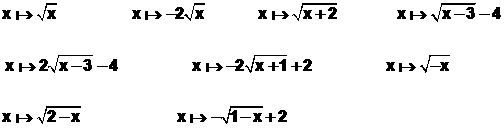 												Megoldások2. Add meg a következő kifejezések értelmezési tartományát!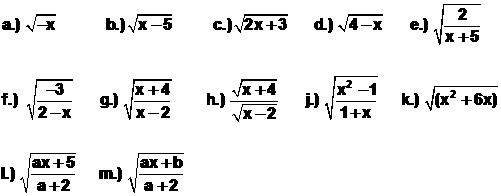 												Megoldások3. Végezd el a következő műveleteket!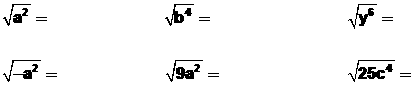 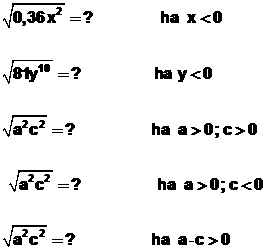 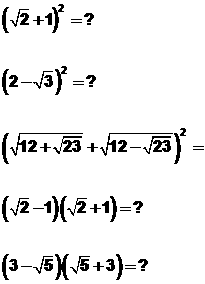 Megoldások4.) Számológép használata nélkül számítsa ki a köv. kifejezések pontos értékét!Megoldások5.) a.) Vigye a kifejezéseket egy gyök alá, és hozza őket a lehető legegyszerűbb alakra! A négyzetgyök alatti kifejezések pozitívok (ez azt jelenti, hogy nem kell vizsgálni az értelmezési tartományt).	b) Végezze el!Megoldások6. Alakítsa szorzattá a következő kifejezéseket! Megoldások7. Vigye be a gyök alá az együtthatót!Megoldások8. Hozza ki a négyzetgyök elé, amit csak lehet!Megoldások9. Számológép használata nélkül állapítsa meg, hogy melyik szám a nagyobb!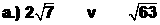 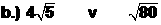 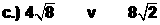 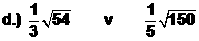 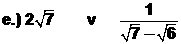 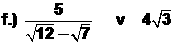 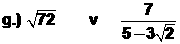 Megoldások10. Számológép használata nélkül számítsa ki a kifejezések pontos értékét!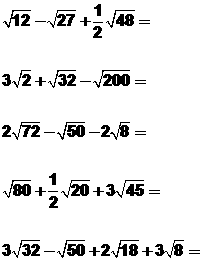 Megoldások11. Számítsa ki a következő kifejezés pontos értékét!	a.)   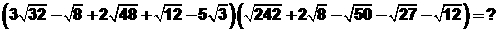 	b.)   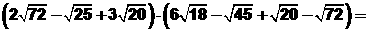 c.)  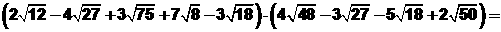 Megoldások12. Gyöktelenítse a következő törtek nevezőjét!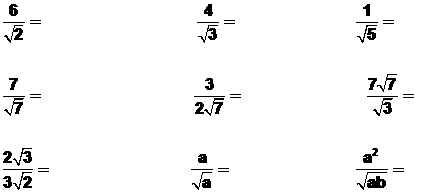 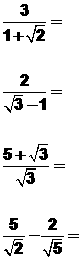 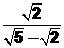 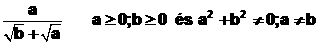 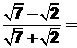 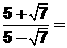 Megoldások13. Végezze el a következő műveleteket!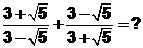 Megoldás14. Végezze el a következő műveleteket!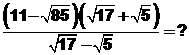 Megoldás15. Számítsa ki a következő kifejezés pontos értékét!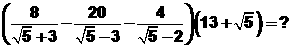 Megoldás16. Számítsa ki a következő kifejezés pontos értékét!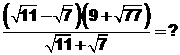 Megoldás17. Számítsa ki a következő kifejezések pontos értékét!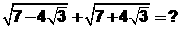 Megoldás18. Számítsa ki a következő kifejezés pontos értékét!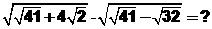 Megoldás19. Számítsa ki a következő kifejezések pontos értékét!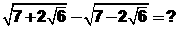 Megoldás20. Végezze el a következő műveleteket!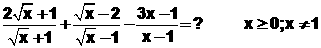 Megoldás21. Végezze el a következő műveleteket!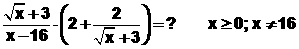 Megoldás22. Végezze el a következő műveleteket!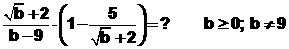 Megoldás23. Végezze el a következő műveleteket!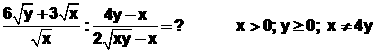 Megoldás24. Végezze el a következő műveleteket!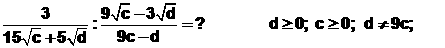 Megoldás25. Végezze el a következő műveleteket!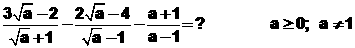 Megoldás26. Végezze el a következő műveleteket!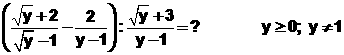 Megoldás27. Végezze el a következő műveleteket!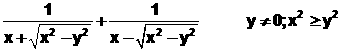 Megoldás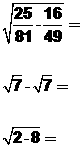 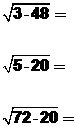 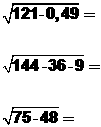 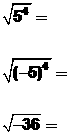 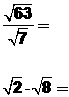 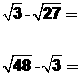 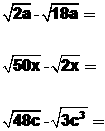 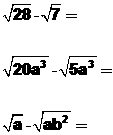 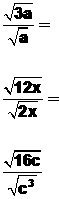 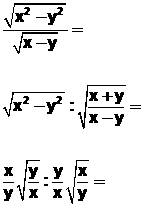 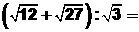 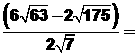 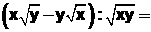 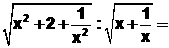 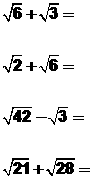 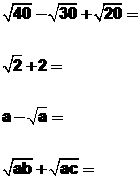 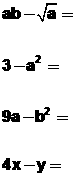 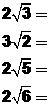 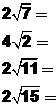 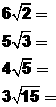 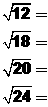 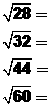 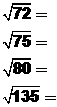 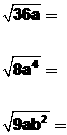 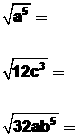 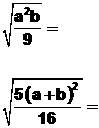 